Образец бр. 15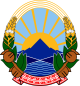 РЕПУБЛИКА СЕВЕРНА МАКЕДОНИЈАООУ ______________________________________________________________________ Место, општина ____________________________________________________________ Учебна година ____________________________________ПЕДАГОШКА ЕВИДЕНЦИЈАЗА ВОННАСТАВНИ АКТИВНОСТИНаставник_________________________________ДатумРАСПОРЕД  НА  ВОННАСТАВНАТА  АКТИВНОСТОСНОВНИ ПОДАТОЦИ ЗА ВОННАСТАВНАТА АКТИВНОСТстр. 1ГОДИШЕН ПЛАН И ПРОГРАМА НА ВОННАСТАВНАТА АКТИВНОСТстр. 2ЕВИДЕНЦИЈА НА РЕАЛИЗИРАНИТЕ ЧАСОВИ НА ВОННАСТАВНАТА АКТИВНОСТСПИСОК НА УЧЕНИЦИТЕ ВКЛУЧЕНИ ВО ВОННАСТАВНАТА АКТИВНОСТ И ПРЕГЛЕД НА НИВНАТА РЕДОВНОСТстр. 4 СЛЕДЕЊЕ И ВРЕДНУВАЊЕ НА УЧЕСТВОТО, АНГАЖИРАНОСТА И НАПРЕДУВАЊЕТО НА НИВОАТА НА ПОСТИГАЊА НА УЧЕНИКОТ/УЧЕНИЧКАТА ВО ВОННАСТАВНАТА АКТИВНОСТстр. 5АНАЛИЗА  НА  УСПЕШНОСТА  НА  ВОННАСТАВНАТА  АКТИВНОСТ(општо: заклучоци, реализираност на поставените цели, предлози за подобрување итн.)стр. 6Временски периодод ______________ год.до ______________ год.Број на планирани часови во неделатаПредвиден/и ден/денови во неделатаВреме во текот на денотВоннаставна активностПланиран број на ученици и од кои паралелкиЦелиНачин на реализацијаНачин на вреднувањеНачин на користење на резултатитеПотребни средства/ресурсиРед.бр.Содржина на конкретната активностБрој на планиран/и час/часови за реализација на содржинатаНаставник/наставници, други стручни лицаРед.бр.ДатумАктивностНаставник-наставници/други стручни лицаЗабелешка (дали се одржани часовите, причина за неодржување, ако се презакажани - за кој датум) Ред.бр.Име и презиме на ученикот/ученичкатаПаралелка во која е запишан/а ученикот/ученичкатаИзостаноциИзостаноциИзостаноциИзостаноциИзостаноциИзостаноциВкупно изостаноци на ученикот/ученичкатаРед. бр.Име и презиме на ученикот/ученичката и одд.Компоненти на следењето и постигањатаНивоа на постигањатаНивоа на постигањатаНивоа на постигањатаБЕЛЕШКИ(поважни резултати, препораки и други согледувања за ученикот/ученичката)Ред. бр.Име и презиме на ученикот/ученичката и одд.Компоненти на следењето и постигањатаIIIIIIБЕЛЕШКИ(поважни резултати, препораки и други согледувања за ученикот/ученичката)Редовност и ангажираност во активноститеНапредување во работата (усвоеност на знаења, способности, вештини/ставови)Креативност---Редовност и ангажираност во активноститеНапредување во работата (усвоеност на знаења, способности, вештини/ставови)Креативност---Напредување во работата (усвоеност на знаења, способности, вештини/ставови)Креативност---Редовност и ангажираност во активноститеНапредување во работата (усвоеност на знаења, способности, вештини/ставови)Креативност---Статистички податоци за воннаставната активностСтатистички податоци за воннаставната активностСтатистички податоци за воннаставната активностСтатистички податоци за воннаставната активностСтатистички податоци за воннаставната активностСтатистички податоци за воннаставната активностСтатистички податоци за воннаставната активностУченициУченициУченициУченициГодишен план и програма на воннаставна активностГодишен план и програма на воннаставна активностГодишен план и програма на воннаставна активностМашкиЖенскиВкупноПланираноРеализираноНереализираноЗапишани во програмата за воннаставна активностЗавршиле